Projekt uchwały z 26.10.2022r.UCHWAŁA NR LXXIII /……/2022RADY MIEJSKIEJ W ROGOŹNIEz dnia …………………. 2022 r.w sprawie wyrażenia zgody na wydzierżawienie działki nr 1807/6 położonej w miejscowości Rogoźno w trybie bezprzetargowym.Na podstawie art.18 ust.2.pkt 9 lit. a ustawy z dnia 8 marca 1990 r. o samorządzie gminnym              (j.t.Dz.U. z 2022 poz.559 z późn. zm.) oraz art. 37 ust.4 ustawy z dnia 21 sierpnia 1997 r.                             o gospodarce nieruchomościami (t.j. Dz.U. z 2021 r., poz.1899 z późn. zm.) w związku z § 4 pkt 2 Uchwały Nr XXV/235/2016 Rady Miejskiej w Rogoźnie z dnia 27 kwietnia 2016 r. (Dz.Urzęd.Woj. Wlkp., poz.3114 z późn. zm. z dnia 02.05.2016 r.) w sprawie zasad gospodarowania nieruchomościami Gminy Rogoźno.Rada Miejska uchwala , co następuje:§1. Wyraża się zgodę na wydzierżawienie w trybie bezprzetargowym działki nr 1807/6 o  pow. 98,42 m2 położonej w miejscowości Rogoźno na okres 5 lat.§2. Wykonanie uchwały powierza się Burmistrzowi Rogoźna.  §3. Uchwała wchodzi w życie z dniem podjęcia.UZASADNIENIE DO UCHWAŁA NR LXXIII/……/2022RADY MIEJSKIEJ W ROGOŹNIEz dnia …………………… 2022 r.w sprawie wyrażenia zgody na wydzierżawienie działki nr 1807/6 położonej w miejscowości Rogoźno w trybie bezprzetargowym..Zgodnie z art.18 ust.2.pkt 9 lit. a ustawy z dnia 8 marca 1990 r. o samorządzie gminnym                   (j.t.Dz.U. z 2022 poz.559 z późn. zm.) oraz art. 37 ust.4 ustawy z dnia 21 sierpnia 1997 r.                             o gospodarce nieruchomościami (t.j. Dz.U. z 2021 r., poz.1899 z późn. zm.) ustawodawca nałożył obowiązek podjęcia uchwały Rady w przypadku, gdy umowa dzierżawy zawarta jest na czas dłuższy niż 3 lata, strona zawiera umowę, której przedmiotem dzierżawy jest ta sama nieruchomość.                      Dotychczasowy dzierżawca złożył wniosek o ponowne wydzierżawienie przedmiotowego gruntu na cele ogrodu.W nawiązaniu do powyższego podjęcie przez Radę Miejską niniejszej uchwały jest w pełni uzasadnione.              Załącznik do projektu uchwały z dnia 26.10.2022 r.     DO UCHWAŁY NR LXXIII/……/2022                                                                                     RADY MIEJSKIEJ W ROGOŹNIE     z dnia ………… 2022 r.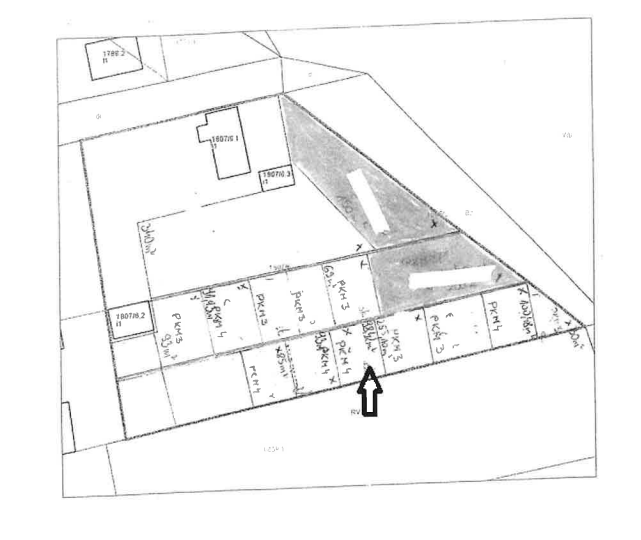 